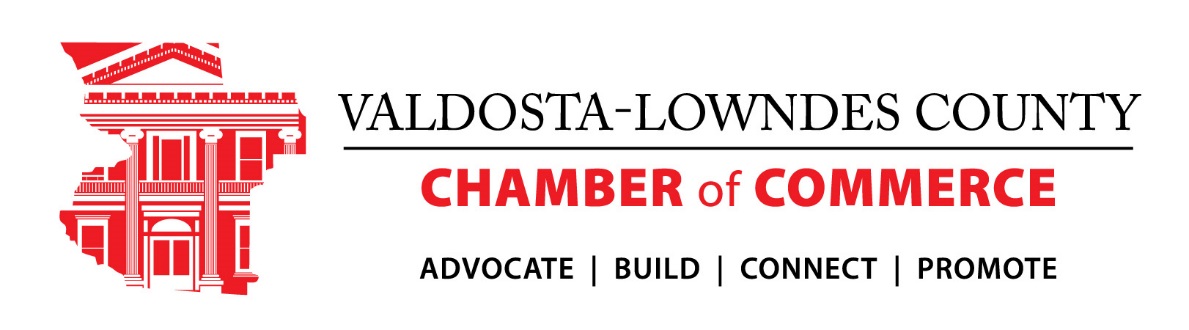 Chamber Board of Directors action:While the Valdosta-Lowndes Chamber of Commerce is extremely supportive of property rights and wary of intrusion upon those rights, we are also extremely supportive of Moody Air Force Base and its continued and varied missions in our community.  Moody, for more than 70 years, has provided our community with wonderful citizens, employment for our region and significant economic benefit. Given these realities, the always precarious nature of possible mission changes for the Base and the importance of protecting the unparalleled zoning and noise protections our community has in place for Moody, the Chamber does not support passage of the ULDC Text Amendment as they change the MAZ Districts and noise provisions.  While there may be portions of the proposed Amendment not dealing with the MAZ that the Chamber can support, as proposed, in a single revision, we urge the Greater Lowndes Planning Commission and the Lowndes County Commission to vote against the proposed Amendment.  Approved unanimously by the Board of Directors of the Valdosta-Lowndes County Chamber of Commerce at their regular monthly meeting on June 23, 2015.